El SalvadorEl SalvadorEl SalvadorEl SalvadorDecember 2026December 2026December 2026December 2026MondayTuesdayWednesdayThursdayFridaySaturdaySunday123456789101112131415161718192021222324252627Christmas Day28293031NOTES: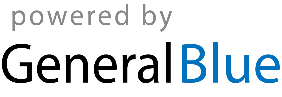 